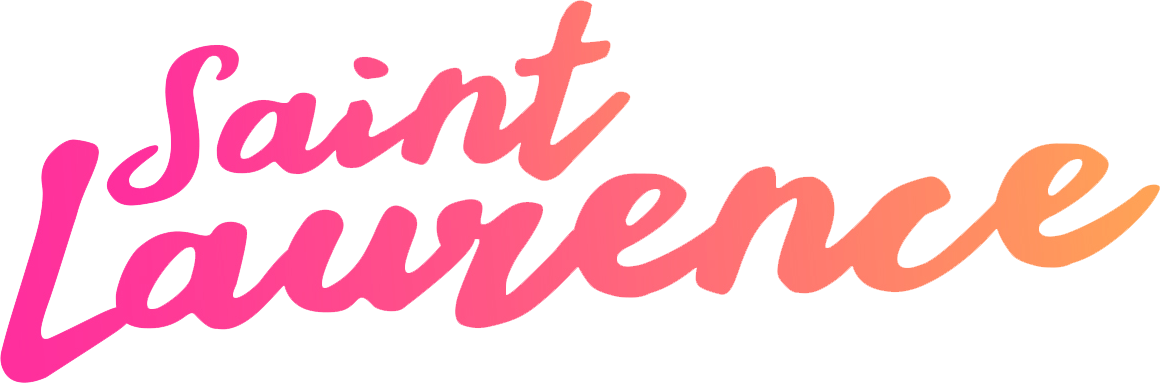 FULL-TIME
YOUTH WORK 
& OUTREACH LEAD
Living to see unchurched young people come to faith and be shaped as church together with themPLEASE CONTACT US IF YOU NEED THE APPLICATION FORM IN AN ALTERNATIVE FORMATPlease expand the boxes to offer more space.
Once you have completed the application, please email this with a covering letter to admin@stlreading.orgJOB APPLICATION FORMJOB APPLICATION FORMJOB APPLICATION FORMJOB APPLICATION FORMJOB APPLICATION FORMJOB APPLICATION FORMJOB APPLICATION FORMJOB APPLICATION FORMJOB APPLICATION FORMJOB APPLICATION FORMJOB APPLICATION FORMJOB APPLICATION FORMJOB APPLICATION FORMJOB APPLICATION FORMJOB APPLICATION FORMJOB APPLICATION FORMJOB APPLICATION FORMJob roleJob roleJob roleJob roleFULL-TIME YOUTH WORK & OUTREACH LEADFULL-TIME YOUTH WORK & OUTREACH LEADFULL-TIME YOUTH WORK & OUTREACH LEADFULL-TIME YOUTH WORK & OUTREACH LEADFULL-TIME YOUTH WORK & OUTREACH LEADFULL-TIME YOUTH WORK & OUTREACH LEADFULL-TIME YOUTH WORK & OUTREACH LEADFULL-TIME YOUTH WORK & OUTREACH LEADFULL-TIME YOUTH WORK & OUTREACH LEADFULL-TIME YOUTH WORK & OUTREACH LEADFULL-TIME YOUTH WORK & OUTREACH LEADFULL-TIME YOUTH WORK & OUTREACH LEADFULL-TIME YOUTH WORK & OUTREACH LEADHow did you hear about this role?How did you hear about this role?How did you hear about this role?How did you hear about this role?PERSONAL DETAILSPERSONAL DETAILSPERSONAL DETAILSPERSONAL DETAILSPERSONAL DETAILSPERSONAL DETAILSPERSONAL DETAILSPERSONAL DETAILSPERSONAL DETAILSPERSONAL DETAILSPERSONAL DETAILSPERSONAL DETAILSPERSONAL DETAILSPERSONAL DETAILSPERSONAL DETAILSPERSONAL DETAILSPERSONAL DETAILSLast name:First Name(s):First Name(s):Address:Postcode:		Mobile:		Mobile:Email address:National Insurance Number:National Insurance Number:National Insurance Number:National Insurance Number:National Insurance Number:National Insurance Number:National Insurance Number:EDUCATION & QUALIFICATIONSEDUCATION & QUALIFICATIONSEDUCATION & QUALIFICATIONSEDUCATION & QUALIFICATIONSEDUCATION & QUALIFICATIONSEDUCATION & QUALIFICATIONSEDUCATION & QUALIFICATIONSEDUCATION & QUALIFICATIONSEDUCATION & QUALIFICATIONSEDUCATION & QUALIFICATIONSEDUCATION & QUALIFICATIONSEDUCATION & QUALIFICATIONSEDUCATION & QUALIFICATIONSEDUCATION & QUALIFICATIONSEDUCATION & QUALIFICATIONSEDUCATION & QUALIFICATIONSEDUCATION & QUALIFICATIONSSchool (11+)School (11+)QualificationQualificationQualificationQualificationGrade(s)Grade(s)Grade(s)Study DatesStudy DatesStudy DatesStudy DatesDate ObtainedDate ObtainedDate ObtainedDate ObtainedCollege / UniversityCollege / UniversityQualificationQualificationQualificationQualificationGrade(s)Grade(s)Grade(s)Study DatesStudy DatesStudy DatesStudy DatesDate ObtainedDate ObtainedDate ObtainedDate ObtainedONGOING PROFESSIONAL DEVELOPMENTONGOING PROFESSIONAL DEVELOPMENTONGOING PROFESSIONAL DEVELOPMENTONGOING PROFESSIONAL DEVELOPMENTONGOING PROFESSIONAL DEVELOPMENTONGOING PROFESSIONAL DEVELOPMENTONGOING PROFESSIONAL DEVELOPMENTONGOING PROFESSIONAL DEVELOPMENTONGOING PROFESSIONAL DEVELOPMENTONGOING PROFESSIONAL DEVELOPMENTONGOING PROFESSIONAL DEVELOPMENTONGOING PROFESSIONAL DEVELOPMENTONGOING PROFESSIONAL DEVELOPMENTONGOING PROFESSIONAL DEVELOPMENTONGOING PROFESSIONAL DEVELOPMENTONGOING PROFESSIONAL DEVELOPMENTONGOING PROFESSIONAL DEVELOPMENTEducational BodyEducational BodyQualificationQualificationQualificationQualificationGrade(s)Grade(s)Grade(s)Study DatesStudy DatesStudy DatesStudy DatesDate ObtainedDate ObtainedDate ObtainedDate ObtainedTRAINING & DEVELOPMENTTRAINING & DEVELOPMENTTRAINING & DEVELOPMENTTRAINING & DEVELOPMENTTRAINING & DEVELOPMENTTRAINING & DEVELOPMENTTRAINING & DEVELOPMENTTRAINING & DEVELOPMENTTRAINING & DEVELOPMENTTRAINING & DEVELOPMENTTRAINING & DEVELOPMENTTRAINING & DEVELOPMENTTRAINING & DEVELOPMENTTRAINING & DEVELOPMENTTRAINING & DEVELOPMENTTRAINING & DEVELOPMENTTRAINING & DEVELOPMENTTrainer/OrganisationTrainer/OrganisationCourse Name & DescriptionCourse Name & DescriptionCourse Name & DescriptionCourse Name & DescriptionTraining Course Date(s)Training Course Date(s)Training Course Date(s)Training Course Date(s)Training Course Date(s)Training Course Date(s)Training Course Date(s)Any further infoAny further infoAny further infoAny further infoEMPLOYMENT HISTORYEMPLOYMENT HISTORYEMPLOYMENT HISTORYEMPLOYMENT HISTORYEMPLOYMENT HISTORYEMPLOYMENT HISTORYEMPLOYMENT HISTORYEMPLOYMENT HISTORYEMPLOYMENT HISTORYEMPLOYMENT HISTORYEMPLOYMENT HISTORYEMPLOYMENT HISTORYEMPLOYMENT HISTORYEMPLOYMENT HISTORYEMPLOYMENT HISTORYEMPLOYMENT HISTORYEMPLOYMENT HISTORYPlease include any previous experience (paid or unpaid), starting with the most recent firstPlease include any previous experience (paid or unpaid), starting with the most recent firstPlease include any previous experience (paid or unpaid), starting with the most recent firstPlease include any previous experience (paid or unpaid), starting with the most recent firstPlease include any previous experience (paid or unpaid), starting with the most recent firstPlease include any previous experience (paid or unpaid), starting with the most recent firstPlease include any previous experience (paid or unpaid), starting with the most recent firstPlease include any previous experience (paid or unpaid), starting with the most recent firstPlease include any previous experience (paid or unpaid), starting with the most recent firstPlease include any previous experience (paid or unpaid), starting with the most recent firstPlease include any previous experience (paid or unpaid), starting with the most recent firstPlease include any previous experience (paid or unpaid), starting with the most recent firstPlease include any previous experience (paid or unpaid), starting with the most recent firstPlease include any previous experience (paid or unpaid), starting with the most recent firstPlease include any previous experience (paid or unpaid), starting with the most recent firstPlease include any previous experience (paid or unpaid), starting with the most recent firstPlease include any previous experience (paid or unpaid), starting with the most recent firstCURRENT OR MOST RECENT EMPLOYERCURRENT OR MOST RECENT EMPLOYERCURRENT OR MOST RECENT EMPLOYERCURRENT OR MOST RECENT EMPLOYERCURRENT OR MOST RECENT EMPLOYERCURRENT OR MOST RECENT EMPLOYERCURRENT OR MOST RECENT EMPLOYERCURRENT OR MOST RECENT EMPLOYERCURRENT OR MOST RECENT EMPLOYERCURRENT OR MOST RECENT EMPLOYERCURRENT OR MOST RECENT EMPLOYERCURRENT OR MOST RECENT EMPLOYERCURRENT OR MOST RECENT EMPLOYERCURRENT OR MOST RECENT EMPLOYERCURRENT OR MOST RECENT EMPLOYERCURRENT OR MOST RECENT EMPLOYERCURRENT OR MOST RECENT EMPLOYERName Of Employer:Name Of Employer:Line Manager:Line Manager:Line Manager:Line Manager:Address:Address:Tel. number:Tel. number:Tel. number:Tel. number:Postcode:Postcode:Postcode:Postcode:Email address:Email address:(to be used to contact for your reference)(to be used to contact for your reference)(to be used to contact for your reference)(to be used to contact for your reference)(to be used to contact for your reference)(to be used to contact for your reference)Your job title:Your job title:Date started:Date started:Leaving Date :Leaving Date :Leaving Date :Leaving Date :Reason for leaving:Reason for leaving:Description of duties and achievements:Description of duties and achievements:Description of duties and achievements:Description of duties and achievements:Description of duties and achievements:Description of duties and achievements:Description of duties and achievements:Description of duties and achievements:Description of duties and achievements:Description of duties and achievements:Description of duties and achievements:Description of duties and achievements:Description of duties and achievements:Description of duties and achievements:Description of duties and achievements:Description of duties and achievements:Description of duties and achievements:PREVIOUS EMPLOYMENTPREVIOUS EMPLOYMENTPREVIOUS EMPLOYMENTPREVIOUS EMPLOYMENTPREVIOUS EMPLOYMENTPREVIOUS EMPLOYMENTPREVIOUS EMPLOYMENTPREVIOUS EMPLOYMENTPREVIOUS EMPLOYMENTPREVIOUS EMPLOYMENTPREVIOUS EMPLOYMENTPREVIOUS EMPLOYMENTPREVIOUS EMPLOYMENTPREVIOUS EMPLOYMENTPREVIOUS EMPLOYMENTPREVIOUS EMPLOYMENTPREVIOUS EMPLOYMENTName Of Employer:Name Of Employer:Address:Address:Postcode:Postcode:Postcode:Postcode:Email address:Email address:(to be used to contact for your reference)(to be used to contact for your reference)(to be used to contact for your reference)(to be used to contact for your reference)(to be used to contact for your reference)(to be used to contact for your reference)Your job title:Your job title:Date started:Date started:Leaving Date :Leaving Date :Leaving Date :Leaving Date :Description of duties and achievements:Description of duties and achievements:Description of duties and achievements:Description of duties and achievements:Description of duties and achievements:Description of duties and achievements:Description of duties and achievements:Description of duties and achievements:Description of duties and achievements:Description of duties and achievements:Description of duties and achievements:Description of duties and achievements:Description of duties and achievements:Description of duties and achievements:Description of duties and achievements:Description of duties and achievements:Description of duties and achievements:Name Of Employer:Name Of Employer:Address:Address:Postcode:Postcode:Postcode:Postcode:Your job title:Your job title:Date started:Date started:Leaving Date :Leaving Date :Leaving Date :Leaving Date :Brief Description of role:Brief Description of role:Brief Description of role:Brief Description of role:Brief Description of role:Brief Description of role:Brief Description of role:Brief Description of role:Brief Description of role:Brief Description of role:Brief Description of role:Brief Description of role:Brief Description of role:Brief Description of role:Brief Description of role:Brief Description of role:Brief Description of role:Name Of Employer:Name Of Employer:Address:Address:Postcode:Postcode:Postcode:Postcode:Your job title:Your job title:Date started:Date started:Leaving Date :Leaving Date :Leaving Date :Leaving Date :Brief Description of role:Brief Description of role:Brief Description of role:Brief Description of role:Brief Description of role:Brief Description of role:Brief Description of role:Brief Description of role:Brief Description of role:Brief Description of role:Brief Description of role:Brief Description of role:Brief Description of role:Brief Description of role:Brief Description of role:Brief Description of role:Brief Description of role:INFORMATION IN SUPPORT OF YOUR APPLICATIONINFORMATION IN SUPPORT OF YOUR APPLICATIONINFORMATION IN SUPPORT OF YOUR APPLICATIONINFORMATION IN SUPPORT OF YOUR APPLICATIONINFORMATION IN SUPPORT OF YOUR APPLICATIONINFORMATION IN SUPPORT OF YOUR APPLICATIONINFORMATION IN SUPPORT OF YOUR APPLICATIONINFORMATION IN SUPPORT OF YOUR APPLICATIONINFORMATION IN SUPPORT OF YOUR APPLICATIONINFORMATION IN SUPPORT OF YOUR APPLICATIONINFORMATION IN SUPPORT OF YOUR APPLICATIONINFORMATION IN SUPPORT OF YOUR APPLICATIONINFORMATION IN SUPPORT OF YOUR APPLICATIONINFORMATION IN SUPPORT OF YOUR APPLICATIONINFORMATION IN SUPPORT OF YOUR APPLICATIONINFORMATION IN SUPPORT OF YOUR APPLICATIONINFORMATION IN SUPPORT OF YOUR APPLICATIONCONVICTIONS / EXEMPTIONSCONVICTIONS / EXEMPTIONSCONVICTIONS / EXEMPTIONSCONVICTIONS / EXEMPTIONSCONVICTIONS / EXEMPTIONSCONVICTIONS / EXEMPTIONSCONVICTIONS / EXEMPTIONSCONVICTIONS / EXEMPTIONSCONVICTIONS / EXEMPTIONSCONVICTIONS / EXEMPTIONSCONVICTIONS / EXEMPTIONSCONVICTIONS / EXEMPTIONSCONVICTIONS / EXEMPTIONSCONVICTIONS / EXEMPTIONSCONVICTIONS / EXEMPTIONSCONVICTIONS / EXEMPTIONSCONVICTIONS / EXEMPTIONSTo ensure the safety of young people and vulnerable adults who may be undertaking activities at St Laurence, a DBS check must be completed for all positions.To ensure the safety of young people and vulnerable adults who may be undertaking activities at St Laurence, a DBS check must be completed for all positions.To ensure the safety of young people and vulnerable adults who may be undertaking activities at St Laurence, a DBS check must be completed for all positions.To ensure the safety of young people and vulnerable adults who may be undertaking activities at St Laurence, a DBS check must be completed for all positions.To ensure the safety of young people and vulnerable adults who may be undertaking activities at St Laurence, a DBS check must be completed for all positions.To ensure the safety of young people and vulnerable adults who may be undertaking activities at St Laurence, a DBS check must be completed for all positions.To ensure the safety of young people and vulnerable adults who may be undertaking activities at St Laurence, a DBS check must be completed for all positions.To ensure the safety of young people and vulnerable adults who may be undertaking activities at St Laurence, a DBS check must be completed for all positions.To ensure the safety of young people and vulnerable adults who may be undertaking activities at St Laurence, a DBS check must be completed for all positions.To ensure the safety of young people and vulnerable adults who may be undertaking activities at St Laurence, a DBS check must be completed for all positions.To ensure the safety of young people and vulnerable adults who may be undertaking activities at St Laurence, a DBS check must be completed for all positions.To ensure the safety of young people and vulnerable adults who may be undertaking activities at St Laurence, a DBS check must be completed for all positions.To ensure the safety of young people and vulnerable adults who may be undertaking activities at St Laurence, a DBS check must be completed for all positions.To ensure the safety of young people and vulnerable adults who may be undertaking activities at St Laurence, a DBS check must be completed for all positions.To ensure the safety of young people and vulnerable adults who may be undertaking activities at St Laurence, a DBS check must be completed for all positions.To ensure the safety of young people and vulnerable adults who may be undertaking activities at St Laurence, a DBS check must be completed for all positions.To ensure the safety of young people and vulnerable adults who may be undertaking activities at St Laurence, a DBS check must be completed for all positions.Rehabilitation of Offenders Act 1974 (Exceptions) (Amendment) Order 1986We would draw your attention to the following statement: - Rehabilitation of Offenders Act 1974 (Exceptions) (Amendment) Order 1986We would draw your attention to the following statement: - Rehabilitation of Offenders Act 1974 (Exceptions) (Amendment) Order 1986We would draw your attention to the following statement: - Rehabilitation of Offenders Act 1974 (Exceptions) (Amendment) Order 1986We would draw your attention to the following statement: - Rehabilitation of Offenders Act 1974 (Exceptions) (Amendment) Order 1986We would draw your attention to the following statement: - Rehabilitation of Offenders Act 1974 (Exceptions) (Amendment) Order 1986We would draw your attention to the following statement: - Rehabilitation of Offenders Act 1974 (Exceptions) (Amendment) Order 1986We would draw your attention to the following statement: - Rehabilitation of Offenders Act 1974 (Exceptions) (Amendment) Order 1986We would draw your attention to the following statement: - Rehabilitation of Offenders Act 1974 (Exceptions) (Amendment) Order 1986We would draw your attention to the following statement: - Rehabilitation of Offenders Act 1974 (Exceptions) (Amendment) Order 1986We would draw your attention to the following statement: - Rehabilitation of Offenders Act 1974 (Exceptions) (Amendment) Order 1986We would draw your attention to the following statement: - Rehabilitation of Offenders Act 1974 (Exceptions) (Amendment) Order 1986We would draw your attention to the following statement: - Rehabilitation of Offenders Act 1974 (Exceptions) (Amendment) Order 1986We would draw your attention to the following statement: - Rehabilitation of Offenders Act 1974 (Exceptions) (Amendment) Order 1986We would draw your attention to the following statement: - Rehabilitation of Offenders Act 1974 (Exceptions) (Amendment) Order 1986We would draw your attention to the following statement: - Rehabilitation of Offenders Act 1974 (Exceptions) (Amendment) Order 1986We would draw your attention to the following statement: - Rehabilitation of Offenders Act 1974 (Exceptions) (Amendment) Order 1986We would draw your attention to the following statement: - Because of the nature of the work for which you are applying, this post is exempt from the provisions of Section 4 (2) of the Rehabilitation of Offenders Act 1974, by virtue of the Rehabilitation of Offenders Act 1974 (Exceptions) Order 1975 and the Rehabilitation of Offenders Act 1974 (Exemptions) (Amendment) Order 1986. Applications are, therefore, not entitled to withhold information about convictions which for other purposes are ‘spent’ under the provisions of the Act.”Because of the nature of the work for which you are applying, this post is exempt from the provisions of Section 4 (2) of the Rehabilitation of Offenders Act 1974, by virtue of the Rehabilitation of Offenders Act 1974 (Exceptions) Order 1975 and the Rehabilitation of Offenders Act 1974 (Exemptions) (Amendment) Order 1986. Applications are, therefore, not entitled to withhold information about convictions which for other purposes are ‘spent’ under the provisions of the Act.”Because of the nature of the work for which you are applying, this post is exempt from the provisions of Section 4 (2) of the Rehabilitation of Offenders Act 1974, by virtue of the Rehabilitation of Offenders Act 1974 (Exceptions) Order 1975 and the Rehabilitation of Offenders Act 1974 (Exemptions) (Amendment) Order 1986. Applications are, therefore, not entitled to withhold information about convictions which for other purposes are ‘spent’ under the provisions of the Act.”Because of the nature of the work for which you are applying, this post is exempt from the provisions of Section 4 (2) of the Rehabilitation of Offenders Act 1974, by virtue of the Rehabilitation of Offenders Act 1974 (Exceptions) Order 1975 and the Rehabilitation of Offenders Act 1974 (Exemptions) (Amendment) Order 1986. Applications are, therefore, not entitled to withhold information about convictions which for other purposes are ‘spent’ under the provisions of the Act.”Because of the nature of the work for which you are applying, this post is exempt from the provisions of Section 4 (2) of the Rehabilitation of Offenders Act 1974, by virtue of the Rehabilitation of Offenders Act 1974 (Exceptions) Order 1975 and the Rehabilitation of Offenders Act 1974 (Exemptions) (Amendment) Order 1986. Applications are, therefore, not entitled to withhold information about convictions which for other purposes are ‘spent’ under the provisions of the Act.”Because of the nature of the work for which you are applying, this post is exempt from the provisions of Section 4 (2) of the Rehabilitation of Offenders Act 1974, by virtue of the Rehabilitation of Offenders Act 1974 (Exceptions) Order 1975 and the Rehabilitation of Offenders Act 1974 (Exemptions) (Amendment) Order 1986. Applications are, therefore, not entitled to withhold information about convictions which for other purposes are ‘spent’ under the provisions of the Act.”Because of the nature of the work for which you are applying, this post is exempt from the provisions of Section 4 (2) of the Rehabilitation of Offenders Act 1974, by virtue of the Rehabilitation of Offenders Act 1974 (Exceptions) Order 1975 and the Rehabilitation of Offenders Act 1974 (Exemptions) (Amendment) Order 1986. Applications are, therefore, not entitled to withhold information about convictions which for other purposes are ‘spent’ under the provisions of the Act.”Because of the nature of the work for which you are applying, this post is exempt from the provisions of Section 4 (2) of the Rehabilitation of Offenders Act 1974, by virtue of the Rehabilitation of Offenders Act 1974 (Exceptions) Order 1975 and the Rehabilitation of Offenders Act 1974 (Exemptions) (Amendment) Order 1986. Applications are, therefore, not entitled to withhold information about convictions which for other purposes are ‘spent’ under the provisions of the Act.”Because of the nature of the work for which you are applying, this post is exempt from the provisions of Section 4 (2) of the Rehabilitation of Offenders Act 1974, by virtue of the Rehabilitation of Offenders Act 1974 (Exceptions) Order 1975 and the Rehabilitation of Offenders Act 1974 (Exemptions) (Amendment) Order 1986. Applications are, therefore, not entitled to withhold information about convictions which for other purposes are ‘spent’ under the provisions of the Act.”Because of the nature of the work for which you are applying, this post is exempt from the provisions of Section 4 (2) of the Rehabilitation of Offenders Act 1974, by virtue of the Rehabilitation of Offenders Act 1974 (Exceptions) Order 1975 and the Rehabilitation of Offenders Act 1974 (Exemptions) (Amendment) Order 1986. Applications are, therefore, not entitled to withhold information about convictions which for other purposes are ‘spent’ under the provisions of the Act.”Because of the nature of the work for which you are applying, this post is exempt from the provisions of Section 4 (2) of the Rehabilitation of Offenders Act 1974, by virtue of the Rehabilitation of Offenders Act 1974 (Exceptions) Order 1975 and the Rehabilitation of Offenders Act 1974 (Exemptions) (Amendment) Order 1986. Applications are, therefore, not entitled to withhold information about convictions which for other purposes are ‘spent’ under the provisions of the Act.”Because of the nature of the work for which you are applying, this post is exempt from the provisions of Section 4 (2) of the Rehabilitation of Offenders Act 1974, by virtue of the Rehabilitation of Offenders Act 1974 (Exceptions) Order 1975 and the Rehabilitation of Offenders Act 1974 (Exemptions) (Amendment) Order 1986. Applications are, therefore, not entitled to withhold information about convictions which for other purposes are ‘spent’ under the provisions of the Act.”Because of the nature of the work for which you are applying, this post is exempt from the provisions of Section 4 (2) of the Rehabilitation of Offenders Act 1974, by virtue of the Rehabilitation of Offenders Act 1974 (Exceptions) Order 1975 and the Rehabilitation of Offenders Act 1974 (Exemptions) (Amendment) Order 1986. Applications are, therefore, not entitled to withhold information about convictions which for other purposes are ‘spent’ under the provisions of the Act.”Because of the nature of the work for which you are applying, this post is exempt from the provisions of Section 4 (2) of the Rehabilitation of Offenders Act 1974, by virtue of the Rehabilitation of Offenders Act 1974 (Exceptions) Order 1975 and the Rehabilitation of Offenders Act 1974 (Exemptions) (Amendment) Order 1986. Applications are, therefore, not entitled to withhold information about convictions which for other purposes are ‘spent’ under the provisions of the Act.”Because of the nature of the work for which you are applying, this post is exempt from the provisions of Section 4 (2) of the Rehabilitation of Offenders Act 1974, by virtue of the Rehabilitation of Offenders Act 1974 (Exceptions) Order 1975 and the Rehabilitation of Offenders Act 1974 (Exemptions) (Amendment) Order 1986. Applications are, therefore, not entitled to withhold information about convictions which for other purposes are ‘spent’ under the provisions of the Act.”Because of the nature of the work for which you are applying, this post is exempt from the provisions of Section 4 (2) of the Rehabilitation of Offenders Act 1974, by virtue of the Rehabilitation of Offenders Act 1974 (Exceptions) Order 1975 and the Rehabilitation of Offenders Act 1974 (Exemptions) (Amendment) Order 1986. Applications are, therefore, not entitled to withhold information about convictions which for other purposes are ‘spent’ under the provisions of the Act.”Because of the nature of the work for which you are applying, this post is exempt from the provisions of Section 4 (2) of the Rehabilitation of Offenders Act 1974, by virtue of the Rehabilitation of Offenders Act 1974 (Exceptions) Order 1975 and the Rehabilitation of Offenders Act 1974 (Exemptions) (Amendment) Order 1986. Applications are, therefore, not entitled to withhold information about convictions which for other purposes are ‘spent’ under the provisions of the Act.”Please provide details below if you have been convicted of a criminal offence or been the subject of a conditional discharge or probation order. (Past criminal proceedings are not necessarily an obstacle to taking up a post. This occurs only where the offence/s is / are deemed relevant. Any details will be discussed with you should you be the successful candidate based on your supporting statement, interview and tests).Please provide details below if you have been convicted of a criminal offence or been the subject of a conditional discharge or probation order. (Past criminal proceedings are not necessarily an obstacle to taking up a post. This occurs only where the offence/s is / are deemed relevant. Any details will be discussed with you should you be the successful candidate based on your supporting statement, interview and tests).Please provide details below if you have been convicted of a criminal offence or been the subject of a conditional discharge or probation order. (Past criminal proceedings are not necessarily an obstacle to taking up a post. This occurs only where the offence/s is / are deemed relevant. Any details will be discussed with you should you be the successful candidate based on your supporting statement, interview and tests).Please provide details below if you have been convicted of a criminal offence or been the subject of a conditional discharge or probation order. (Past criminal proceedings are not necessarily an obstacle to taking up a post. This occurs only where the offence/s is / are deemed relevant. Any details will be discussed with you should you be the successful candidate based on your supporting statement, interview and tests).Please provide details below if you have been convicted of a criminal offence or been the subject of a conditional discharge or probation order. (Past criminal proceedings are not necessarily an obstacle to taking up a post. This occurs only where the offence/s is / are deemed relevant. Any details will be discussed with you should you be the successful candidate based on your supporting statement, interview and tests).Please provide details below if you have been convicted of a criminal offence or been the subject of a conditional discharge or probation order. (Past criminal proceedings are not necessarily an obstacle to taking up a post. This occurs only where the offence/s is / are deemed relevant. Any details will be discussed with you should you be the successful candidate based on your supporting statement, interview and tests).Please provide details below if you have been convicted of a criminal offence or been the subject of a conditional discharge or probation order. (Past criminal proceedings are not necessarily an obstacle to taking up a post. This occurs only where the offence/s is / are deemed relevant. Any details will be discussed with you should you be the successful candidate based on your supporting statement, interview and tests).Please provide details below if you have been convicted of a criminal offence or been the subject of a conditional discharge or probation order. (Past criminal proceedings are not necessarily an obstacle to taking up a post. This occurs only where the offence/s is / are deemed relevant. Any details will be discussed with you should you be the successful candidate based on your supporting statement, interview and tests).Please provide details below if you have been convicted of a criminal offence or been the subject of a conditional discharge or probation order. (Past criminal proceedings are not necessarily an obstacle to taking up a post. This occurs only where the offence/s is / are deemed relevant. Any details will be discussed with you should you be the successful candidate based on your supporting statement, interview and tests).Please provide details below if you have been convicted of a criminal offence or been the subject of a conditional discharge or probation order. (Past criminal proceedings are not necessarily an obstacle to taking up a post. This occurs only where the offence/s is / are deemed relevant. Any details will be discussed with you should you be the successful candidate based on your supporting statement, interview and tests).Please provide details below if you have been convicted of a criminal offence or been the subject of a conditional discharge or probation order. (Past criminal proceedings are not necessarily an obstacle to taking up a post. This occurs only where the offence/s is / are deemed relevant. Any details will be discussed with you should you be the successful candidate based on your supporting statement, interview and tests).Please provide details below if you have been convicted of a criminal offence or been the subject of a conditional discharge or probation order. (Past criminal proceedings are not necessarily an obstacle to taking up a post. This occurs only where the offence/s is / are deemed relevant. Any details will be discussed with you should you be the successful candidate based on your supporting statement, interview and tests).Please provide details below if you have been convicted of a criminal offence or been the subject of a conditional discharge or probation order. (Past criminal proceedings are not necessarily an obstacle to taking up a post. This occurs only where the offence/s is / are deemed relevant. Any details will be discussed with you should you be the successful candidate based on your supporting statement, interview and tests).Please provide details below if you have been convicted of a criminal offence or been the subject of a conditional discharge or probation order. (Past criminal proceedings are not necessarily an obstacle to taking up a post. This occurs only where the offence/s is / are deemed relevant. Any details will be discussed with you should you be the successful candidate based on your supporting statement, interview and tests).Please provide details below if you have been convicted of a criminal offence or been the subject of a conditional discharge or probation order. (Past criminal proceedings are not necessarily an obstacle to taking up a post. This occurs only where the offence/s is / are deemed relevant. Any details will be discussed with you should you be the successful candidate based on your supporting statement, interview and tests).Please provide details below if you have been convicted of a criminal offence or been the subject of a conditional discharge or probation order. (Past criminal proceedings are not necessarily an obstacle to taking up a post. This occurs only where the offence/s is / are deemed relevant. Any details will be discussed with you should you be the successful candidate based on your supporting statement, interview and tests).Please provide details below if you have been convicted of a criminal offence or been the subject of a conditional discharge or probation order. (Past criminal proceedings are not necessarily an obstacle to taking up a post. This occurs only where the offence/s is / are deemed relevant. Any details will be discussed with you should you be the successful candidate based on your supporting statement, interview and tests).REASONABLE ADJUSTMENTS AND ARRANGEMENTS FOR INTERVIEWREASONABLE ADJUSTMENTS AND ARRANGEMENTS FOR INTERVIEWREASONABLE ADJUSTMENTS AND ARRANGEMENTS FOR INTERVIEWREASONABLE ADJUSTMENTS AND ARRANGEMENTS FOR INTERVIEWREASONABLE ADJUSTMENTS AND ARRANGEMENTS FOR INTERVIEWREASONABLE ADJUSTMENTS AND ARRANGEMENTS FOR INTERVIEWREASONABLE ADJUSTMENTS AND ARRANGEMENTS FOR INTERVIEWREASONABLE ADJUSTMENTS AND ARRANGEMENTS FOR INTERVIEWREASONABLE ADJUSTMENTS AND ARRANGEMENTS FOR INTERVIEWREASONABLE ADJUSTMENTS AND ARRANGEMENTS FOR INTERVIEWREASONABLE ADJUSTMENTS AND ARRANGEMENTS FOR INTERVIEWREASONABLE ADJUSTMENTS AND ARRANGEMENTS FOR INTERVIEWREASONABLE ADJUSTMENTS AND ARRANGEMENTS FOR INTERVIEWREASONABLE ADJUSTMENTS AND ARRANGEMENTS FOR INTERVIEWREASONABLE ADJUSTMENTS AND ARRANGEMENTS FOR INTERVIEWREASONABLE ADJUSTMENTS AND ARRANGEMENTS FOR INTERVIEWREASONABLE ADJUSTMENTS AND ARRANGEMENTS FOR INTERVIEWAre you subject to any conditions relating to your employment in this country?Are you subject to any conditions relating to your employment in this country?Are you subject to any conditions relating to your employment in this country?Are you subject to any conditions relating to your employment in this country?Are you subject to any conditions relating to your employment in this country?Are you subject to any conditions relating to your employment in this country?Are you subject to any conditions relating to your employment in this country?Are you subject to any conditions relating to your employment in this country?Are you subject to any conditions relating to your employment in this country?Are you subject to any conditions relating to your employment in this country?YESYESNOIf so, please give us more information:If so, please give us more information:If so, please give us more information:Do you need any adaptations for your interview, to accommodate any disability or impairment you may have?Do you need any adaptations for your interview, to accommodate any disability or impairment you may have?Do you need any adaptations for your interview, to accommodate any disability or impairment you may have?Do you need any adaptations for your interview, to accommodate any disability or impairment you may have?Do you need any adaptations for your interview, to accommodate any disability or impairment you may have?Do you need any adaptations for your interview, to accommodate any disability or impairment you may have?Do you need any adaptations for your interview, to accommodate any disability or impairment you may have?Do you need any adaptations for your interview, to accommodate any disability or impairment you may have?Do you need any adaptations for your interview, to accommodate any disability or impairment you may have?Do you need any adaptations for your interview, to accommodate any disability or impairment you may have?YESYESNONOIf so, please give us more information:If so, please give us more information:If so, please give us more information:If appointed, when would you be able to start? Please state any notice period (if applicable)If appointed, when would you be able to start? Please state any notice period (if applicable)If appointed, when would you be able to start? Please state any notice period (if applicable)If appointed, when would you be able to start? Please state any notice period (if applicable)If appointed, when would you be able to start? Please state any notice period (if applicable)If appointed, when would you be able to start? Please state any notice period (if applicable)If appointed, when would you be able to start? Please state any notice period (if applicable)If appointed, when would you be able to start? Please state any notice period (if applicable)If appointed, when would you be able to start? Please state any notice period (if applicable)If appointed, when would you be able to start? Please state any notice period (if applicable)Officially one month. However, I would like discuss the possibility of a staggered start, as I would like to be able to support Mark in recruiting my replacement.Officially one month. However, I would like discuss the possibility of a staggered start, as I would like to be able to support Mark in recruiting my replacement.Officially one month. However, I would like discuss the possibility of a staggered start, as I would like to be able to support Mark in recruiting my replacement.Officially one month. However, I would like discuss the possibility of a staggered start, as I would like to be able to support Mark in recruiting my replacement.Officially one month. However, I would like discuss the possibility of a staggered start, as I would like to be able to support Mark in recruiting my replacement.Officially one month. However, I would like discuss the possibility of a staggered start, as I would like to be able to support Mark in recruiting my replacement.Officially one month. However, I would like discuss the possibility of a staggered start, as I would like to be able to support Mark in recruiting my replacement.FURTHER INFORMATIONFURTHER INFORMATIONFURTHER INFORMATIONFURTHER INFORMATIONFURTHER INFORMATIONFURTHER INFORMATIONFURTHER INFORMATIONFURTHER INFORMATIONFURTHER INFORMATIONFURTHER INFORMATIONFURTHER INFORMATIONFURTHER INFORMATIONFURTHER INFORMATIONFURTHER INFORMATIONFURTHER INFORMATIONFURTHER INFORMATIONFURTHER INFORMATIONAre you closely related to, or married to, any staff or member of the PCC?Are you closely related to, or married to, any staff or member of the PCC?Are you closely related to, or married to, any staff or member of the PCC?Are you closely related to, or married to, any staff or member of the PCC?Are you closely related to, or married to, any staff or member of the PCC?Are you closely related to, or married to, any staff or member of the PCC?Are you closely related to, or married to, any staff or member of the PCC?Are you closely related to, or married to, any staff or member of the PCC?Are you closely related to, or married to, any staff or member of the PCC?Are you closely related to, or married to, any staff or member of the PCC?YESYESNOIf so, please give us more information:If so, please give us more information:If so, please give us more information:REFERENCEREFERENCEREFERENCEREFERENCEREFERENCEREFERENCEREFERENCEREFERENCEREFERENCEREFERENCEREFERENCEREFERENCEREFERENCEREFERENCEREFERENCEREFERENCEREFERENCEPlease give the details of two references to whom confidential enquiries may be made. One MUST be a recent employer or Church Leader.Please give the details of two references to whom confidential enquiries may be made. One MUST be a recent employer or Church Leader.Please give the details of two references to whom confidential enquiries may be made. One MUST be a recent employer or Church Leader.Please give the details of two references to whom confidential enquiries may be made. One MUST be a recent employer or Church Leader.Please give the details of two references to whom confidential enquiries may be made. One MUST be a recent employer or Church Leader.Please give the details of two references to whom confidential enquiries may be made. One MUST be a recent employer or Church Leader.Please give the details of two references to whom confidential enquiries may be made. One MUST be a recent employer or Church Leader.Please give the details of two references to whom confidential enquiries may be made. One MUST be a recent employer or Church Leader.Please give the details of two references to whom confidential enquiries may be made. One MUST be a recent employer or Church Leader.Please give the details of two references to whom confidential enquiries may be made. One MUST be a recent employer or Church Leader.Please give the details of two references to whom confidential enquiries may be made. One MUST be a recent employer or Church Leader.Please give the details of two references to whom confidential enquiries may be made. One MUST be a recent employer or Church Leader.Please give the details of two references to whom confidential enquiries may be made. One MUST be a recent employer or Church Leader.Please give the details of two references to whom confidential enquiries may be made. One MUST be a recent employer or Church Leader.Please give the details of two references to whom confidential enquiries may be made. One MUST be a recent employer or Church Leader.Please give the details of two references to whom confidential enquiries may be made. One MUST be a recent employer or Church Leader.Please give the details of two references to whom confidential enquiries may be made. One MUST be a recent employer or Church Leader.If you are at school or college, or have recently left, please give the name of your teacher or lecturer. Referees must not be members of your family or a spouse or partner.If you are at school or college, or have recently left, please give the name of your teacher or lecturer. Referees must not be members of your family or a spouse or partner.If you are at school or college, or have recently left, please give the name of your teacher or lecturer. Referees must not be members of your family or a spouse or partner.If you are at school or college, or have recently left, please give the name of your teacher or lecturer. Referees must not be members of your family or a spouse or partner.If you are at school or college, or have recently left, please give the name of your teacher or lecturer. Referees must not be members of your family or a spouse or partner.If you are at school or college, or have recently left, please give the name of your teacher or lecturer. Referees must not be members of your family or a spouse or partner.If you are at school or college, or have recently left, please give the name of your teacher or lecturer. Referees must not be members of your family or a spouse or partner.If you are at school or college, or have recently left, please give the name of your teacher or lecturer. Referees must not be members of your family or a spouse or partner.If you are at school or college, or have recently left, please give the name of your teacher or lecturer. Referees must not be members of your family or a spouse or partner.If you are at school or college, or have recently left, please give the name of your teacher or lecturer. Referees must not be members of your family or a spouse or partner.If you are at school or college, or have recently left, please give the name of your teacher or lecturer. Referees must not be members of your family or a spouse or partner.If you are at school or college, or have recently left, please give the name of your teacher or lecturer. Referees must not be members of your family or a spouse or partner.If you are at school or college, or have recently left, please give the name of your teacher or lecturer. Referees must not be members of your family or a spouse or partner.If you are at school or college, or have recently left, please give the name of your teacher or lecturer. Referees must not be members of your family or a spouse or partner.If you are at school or college, or have recently left, please give the name of your teacher or lecturer. Referees must not be members of your family or a spouse or partner.If you are at school or college, or have recently left, please give the name of your teacher or lecturer. Referees must not be members of your family or a spouse or partner.If you are at school or college, or have recently left, please give the name of your teacher or lecturer. Referees must not be members of your family or a spouse or partner.Name of referee:Name of referee:Name of referee:Address:Address:Address:Postcode:Postcode:Postcode:Telephone:Telephone:Telephone:Telephone:Telephone:Email address:Email address:Email address:Relationship to you:Relationship to you:Relationship to you:Name of referee:Name of referee:Name of referee:Address:Address:Address:Postcode:Postcode:Postcode:Telephone:Telephone:Telephone:Telephone:Telephone:Email address:Email address:Email address:Relationship to you:Relationship to you:Relationship to you:Please note that references will only be taken up if you are shortlisted for interview, 
UNLESS YOU HAVE REQUESTED OTHERWISE.However, no offer of employment will be made without the receipt of two satisfactory references.Please note that references will only be taken up if you are shortlisted for interview, 
UNLESS YOU HAVE REQUESTED OTHERWISE.However, no offer of employment will be made without the receipt of two satisfactory references.Please note that references will only be taken up if you are shortlisted for interview, 
UNLESS YOU HAVE REQUESTED OTHERWISE.However, no offer of employment will be made without the receipt of two satisfactory references.Please note that references will only be taken up if you are shortlisted for interview, 
UNLESS YOU HAVE REQUESTED OTHERWISE.However, no offer of employment will be made without the receipt of two satisfactory references.Please note that references will only be taken up if you are shortlisted for interview, 
UNLESS YOU HAVE REQUESTED OTHERWISE.However, no offer of employment will be made without the receipt of two satisfactory references.Please note that references will only be taken up if you are shortlisted for interview, 
UNLESS YOU HAVE REQUESTED OTHERWISE.However, no offer of employment will be made without the receipt of two satisfactory references.Please note that references will only be taken up if you are shortlisted for interview, 
UNLESS YOU HAVE REQUESTED OTHERWISE.However, no offer of employment will be made without the receipt of two satisfactory references.Please note that references will only be taken up if you are shortlisted for interview, 
UNLESS YOU HAVE REQUESTED OTHERWISE.However, no offer of employment will be made without the receipt of two satisfactory references.Please note that references will only be taken up if you are shortlisted for interview, 
UNLESS YOU HAVE REQUESTED OTHERWISE.However, no offer of employment will be made without the receipt of two satisfactory references.Please note that references will only be taken up if you are shortlisted for interview, 
UNLESS YOU HAVE REQUESTED OTHERWISE.However, no offer of employment will be made without the receipt of two satisfactory references.Please note that references will only be taken up if you are shortlisted for interview, 
UNLESS YOU HAVE REQUESTED OTHERWISE.However, no offer of employment will be made without the receipt of two satisfactory references.Please note that references will only be taken up if you are shortlisted for interview, 
UNLESS YOU HAVE REQUESTED OTHERWISE.However, no offer of employment will be made without the receipt of two satisfactory references.Please note that references will only be taken up if you are shortlisted for interview, 
UNLESS YOU HAVE REQUESTED OTHERWISE.However, no offer of employment will be made without the receipt of two satisfactory references.Please note that references will only be taken up if you are shortlisted for interview, 
UNLESS YOU HAVE REQUESTED OTHERWISE.However, no offer of employment will be made without the receipt of two satisfactory references.Please note that references will only be taken up if you are shortlisted for interview, 
UNLESS YOU HAVE REQUESTED OTHERWISE.However, no offer of employment will be made without the receipt of two satisfactory references.Please note that references will only be taken up if you are shortlisted for interview, 
UNLESS YOU HAVE REQUESTED OTHERWISE.However, no offer of employment will be made without the receipt of two satisfactory references.Please note that references will only be taken up if you are shortlisted for interview, 
UNLESS YOU HAVE REQUESTED OTHERWISE.However, no offer of employment will be made without the receipt of two satisfactory references.